ANEXO 3: SOLICITUD DE ARRIENDO – PERSONA JURÍDICA SIN FINES LUCRATIVOS                          SOLICITUD DE ARRIENDO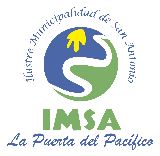    PERSONA JURÍDICA SIN FINES LUCRATIVOSLos antecedentes, deben ser presentados exclusivamente en la Oficina de Partes para su evaluación, considerando que el otorgamiento o rechazo será resuelto posteriormente a la presentación de esta solicitud.Los arriendos serán otorgados por periodos breves, no superiores a 5 años, con excepción de los casos debidamente justificados que lo ameriten, cuestión que deberá ser señalada en la presente solicitud.Los arriendos podrán ser otorgados solamente previo pago anticipado de los derechos indicados en la Ordenanza Local de Cobro de Derechos Municipales, contenida en el Decreto Alcaldicio N° 11.947, de fecha 04 de Diciembre del 2015, en caso de no estar contemplado en dicho documento, la resolución municipal que apruebe el arriendo y/o contrato de arriendo indicará el monto y plazos de pago. De existir exención del pago de derechos, también deberá ser indicado en dichos documentos, junto a las razones que lo fundamenten. Si el arriendo tiene por objetivo realizar una actividad comercial deberá ser pagada además la correspondiente patente municipal.Debe completar con el máximo de detalle y veracidad todos los casilleros de la presente solicitud:En caso de corresponder a una postulación colectiva, deberá indicar la forma en que se llevará a cabo el uso compartido del bien en cuestión. Además, se deberá  acompañar los documentos mencionados con anterioridad, correspondientes a cada una de las entidades.La  tramitación  de  arriendos aprobados, posterior a la presentación de este formulario,  tarda  45  días  hábiles, (de  no  existir  ningún reparo o consultas adicionales necesarias, para la debida gestión del mismo.)Las solicitudes rechazadas serán informadas en un máximo de 15 días hábiles, vía telefónica o correo electrónico.Fecha
Ingreso        /            /TIPO POSTULACIÓNMarque con una (X) la opción correspondiente:TIPO POSTULACIÓNMarque con una (X) la opción correspondiente:TIPO POSTULACIÓNMarque con una (X) la opción correspondiente:TIPO POSTULACIÓNMarque con una (X) la opción correspondiente:TIPO POSTULACIÓNMarque con una (X) la opción correspondiente:TIPO POSTULACIÓNMarque con una (X) la opción correspondiente:PARTICULARCOLECTIVAPERMISOCOMODATODOCUMENTODOCUMENTODETALLEDETALLEDETALLEADJUNTODOCUMENTODOCUMENTODETALLEDETALLEDETALLEMarque con una (X) si adjunta correspondiente:Carta de solicitud dirigida al Alcalde Carta de solicitud dirigida al Alcalde Suscrita por el representante legal de la persona jurídica solicitante.Suscrita por el representante legal de la persona jurídica solicitante.Suscrita por el representante legal de la persona jurídica solicitante.Nómina de vecinos inmediatamente colindantes.Nómina de vecinos inmediatamente colindantes.Indicando nombre, rut, dirección, teléfono, firma y su apoyo a la postulación en cuestión, siendo esta no menor al 90% de ellos. Indicando nombre, rut, dirección, teléfono, firma y su apoyo a la postulación en cuestión, siendo esta no menor al 90% de ellos. Indicando nombre, rut, dirección, teléfono, firma y su apoyo a la postulación en cuestión, siendo esta no menor al 90% de ellos. Acta de sesión ordinaria o extraordinaria.Acta de sesión ordinaria o extraordinaria.Acta de la organización o entidad que respalde la solicitud.Acta de la organización o entidad que respalde la solicitud.Acta de la organización o entidad que respalde la solicitud.Plano o croquis del área o lugar solicitado.Plano o croquis del área o lugar solicitado.Optar preferentemente por documentos a color, por sobre documentos o fotografías en blanco y negro, o escala de grises.Optar preferentemente por documentos a color, por sobre documentos o fotografías en blanco y negro, o escala de grises.Optar preferentemente por documentos a color, por sobre documentos o fotografías en blanco y negro, o escala de grises.Fotocopia RUT Fotocopia RUT Correspondiente a persona jurídica solicitante.Correspondiente a persona jurídica solicitante.Correspondiente a persona jurídica solicitante.Fotocopia certificado de vigencia de la personalidad jurídica y del directorio del periodo en curso.Fotocopia certificado de vigencia de la personalidad jurídica y del directorio del periodo en curso.Con fecha de emisión no superior a 60 días antes de la solicitud.Con fecha de emisión no superior a 60 días antes de la solicitud.Con fecha de emisión no superior a 60 días antes de la solicitud.Proyecto de utilización del bien.Proyecto de utilización del bien.Contemplando la programación de actividades a realizar, responsables, y recursos destinados a ello.Contemplando la programación de actividades a realizar, responsables, y recursos destinados a ello.Contemplando la programación de actividades a realizar, responsables, y recursos destinados a ello.Documento que refleje trayectoria, actividades, proyectos, y logros.Documento que refleje trayectoria, actividades, proyectos, y logros.En caso de existir.En caso de existir.En caso de existir.Declaración de viabilidad económica.Declaración de viabilidad económica.Copia de libreta de ahorro de la persona jurídica o documento que acredite aporte externo.Copia de libreta de ahorro de la persona jurídica o documento que acredite aporte externo.Copia de libreta de ahorro de la persona jurídica o documento que acredite aporte externo.